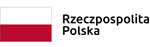 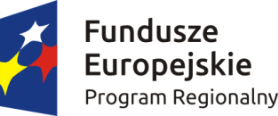 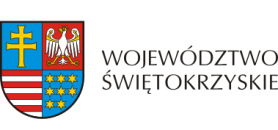 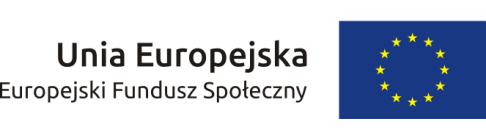 Projekt pn. „Stop wirusowi! Zapobieganie rozprzestrzeniania się COVID-19 w województwie świętokrzyskim” realizowany przez Województwo Świętokrzyskie w ramach Regionalnego Programu Operacyjnego Województwa Świętokrzyskiego na lata 2014-2020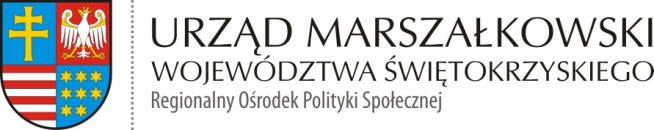 Załącznik nr 3do postępowania znak: ROPS-II.052.3.3.2020UMOWA  NR ............./...............  zawarta w Kielcach, w dniu …………………... 2020r., w wyniku postępowania  o zamówienie publiczne, poniżej 30 000,00 EURO zgodnie z załącznikiem nr 1 uchwały  Nr 2081/16 Zarządu Województwa Świętokrzyskiego z dnia 14 grudnia 2016 r. w sprawie: Zasad udzielania zamówień publicznych i regulaminu pracy komisji przetargowej, pomiędzy:Województwem Świętokrzyskim - Urzędem Marszałkowskim Województwa Świętokrzyskiego,Al. IX Wieków Kielc 3, 25-516 Kielce,NIP: 9591506120,zwanym dalej „Zamawiającym”,reprezentowanym przez:…………………………………………………a ……………………………………………….……………………………………………………………………………………………………zwanym dalej „Wykonawcą”,reprezentowanym przez:…………………………………………………o następującej treści:§ 1 Wykonawca zobowiązuje się do wykonania następującego zadania:Świadczenie usługi Specjalisty ds. promocji w związku z realizacją projektu pn. „Stop wirusowi! Zapobieganie rozprzestrzeniania się COVID – 19 w województwie świętokrzyskim” realizowanego przez Województwo Świętokrzyskie w ramach Programu Operacyjnego Województwa Świętokrzyskiego na lata 2014-2020. Oś Priorytetowa 9 Włączenie społeczne i walka z ubóstwem, Poddziałanie 9.2.3 Rozwój wysokiej jakości usług zdrowotnych,zwanego dalej „zadaniem”.§ 2 Termin realizacji umowy: od dnia podpisania umowy do dnia ………………., w miejscu i czasie uzgodnionym z Zamawiającym.§ 3Przedmiotem umowy jest świadczenie usługi Specjalisty ds. promocji w związku                        z realizacją projektu pn. „Stop wirusowi! Zapobieganie rozprzestrzeniania się COVID – 19 w województwie świętokrzyskim” realizowanego przez Województwo Świętokrzyskie               w ramach Programu Operacyjnego Województwa Świętokrzyskiego na lata 2014-2020. Oś Priorytetowa 9 Włączenie społeczne i walka z ubóstwem, Poddziałanie 9.2.3 Rozwój wysokiej jakości usług zdrowotnych.Wykonawca zobowiązany jest wykonać przedmiot umowy zgodnie z warunkami Zamawiającego określonymi w „Szczegółowym opisie przedmiotu zamówienia” (zwanym dalej „SOPZ”) oraz w złożonej ofercie. Zamówienie jest realizowane w związku z projektem pn. „Stop wirusowi! Zapobieganie rozprzestrzeniania się COVID – 19 w województwie świętokrzyskim” realizowanego przez Województwo Świętokrzyskie w ramach Programu Operacyjnego Województwa Świętokrzyskiego na lata 2014-2020. Oś Priorytetowa 9 Włączenie społeczne i walka                 z ubóstwem, Poddziałanie 9.2.3 Rozwój wysokiej jakości usług zdrowotnych.Wykonawca wykona zadanie w sposób samodzielny, z należytą starannością, bez  bezpośredniego nadzoru i kierownictwa ze strony Zamawiającego i ponosi odpowiedzialność za prawidłowe wykonanie umowy.Bez zgody Zamawiającego wyrażonej na piśmie Wykonawca nie może powierzyć wykonania zadania innej osobie ani dokonać przelewu wierzytelności wynikającej                         z umowy.Integralną częścią umowy są: zapytanie ofertowe wraz załącznikami i dodatkami oraz oferta Wykonawcy wraz z załącznikami i dodatkami.W przypadku zaistnienia okoliczności, z powodu których Specjalista ds. promocji wskazany do realizacji zamówienia nie będzie mógł uczestniczyć w realizacji przedmiotu umowy, Wykonawca może powierzyć wykonanie przedmiotu umowy innemu Specjaliście ds. promocji o doświadczeniu i kwalifikacjach odpowiadających i nie gorszych od zastępowanego Specjalisty ds. promocji. Zmiana Specjalisty ds. promocji nie może powodować zmiany Wykonawcy. Zmiana, o której mowa w ust. 7 będzie mogła zostać dokonana na pisemny wniosek Wykonawcy oraz za uprzednią pisemną zgodą Zamawiającego.Zmiana, o której mowa w ust. 7, nie wymaga aneksu do umowy.W przypadku naruszenia postanowień ust. 7 i 8, Zamawiający może odstąpić od umowy z przyczyny leżącej po stronie Wykonawcy, z zachowaniem prawa do kary umownej określonej w § 7 ust. 3 Umowy. Wykonawca będzie zobowiązany do konsultowania z Zamawiającym wszelkich działań podejmowanych w trakcie realizacji przedmiotu umowy osobiście lub drogą telefoniczną w celu uzyskania akceptacji Zamawiającego.§ 4Osobą/osobami upoważnioną/upoważnionymi przez Zamawiającego do spraw związanych  realizacją umowy oraz podpisania protokołu odbioru jest/są:     ………………………..……………..,tel.……………………………….…….,e-mail ……………………Osobą upoważnioną przez  Wykonawcę do spraw związanych z realizacją umowy jest:    ………………………..……………..,tel.……………………………….…….,e-mail ……………………Zmiana danych wskazanych w ust. 1 i 2 nie stanowi zmiany umowy i wymaga jedynie pisemnego powiadomienia drugiej Strony.Niezależnie od sposobów porozumiewania się wskazanych w ust. 1 i 2 Wykonawca będzie zobowiązany do osobistego stawienia się w siedzibie Zamawiającego, jeżeli Zamawiający uzna to za konieczne.§ 5Wartość umowy nie może przekroczyć kwoty: …………… zł brutto (słownie: ………….…………….…złotych) i obejmuje wszystkie koszty związane z wykonaniem przedmiotu zamówienia oraz z warunkami stawianymi przez Zamawiającego w tym VAT wg obowiązującej stawki, z zastrzeżeniem o którym mowa w ust. 5.Cena jednostkowa brutto za 1 godzinę zegarową usługi Specjalisty ds. promocji wynosi …………….… zł  brutto (słownie: ………………. złotych). Wynagrodzenie będzie wypłacone po należytym wykonaniu zadania, w ciągu 30 dni od przedłożenia przez Wykonawcę prawidłowo wypełnionego oryginału rachunku/faktury VAT wraz z protokołem zdawczo – odbiorczym. Bieg terminu płatności rozpocznie się od momentu wpłynięcia do siedziby Zamawiającego prawidłowo wystawionego oryginału rachunku/faktury VAT (w wersji papierowej). Protokół zdawczo - odbiorczy stanowić będzie załącznik nr 1 do Umowy.Kwota do wypłaty zostanie ostatecznie ustalona na podstawie miesięcznego rozliczenia według faktycznej ilości zrealizowanej usługi Specjalisty ds. promocjiWarunkiem zapłaty będzie prawidłowo wykonany przedmiot umowy i zatwierdzenie przez Zamawiającego protokołu zdawczo – odbiorczego, miesięcznej karty pracy wraz z załączonym miesięcznym sprawozdaniem, której treść stanowić będzie załącznik nr 2 do Umowy.Jeżeli Wykonawcą jest osoba fizyczna nieprowadząca działalności gospodarczej podana w ofercie cena jest wartością ostateczną, zawierającą wszystkie koszty Wykonawcy oraz Zamawiającego związane z wynagrodzeniem, takie jak pełny koszt ponoszony przez Zamawiającego związany z wypłatą wynagrodzenia (wszystkie obciążenia publicznoprawne, w szczególności składki na ubezpieczenia społeczne, zdrowotne, Fundusz Pracy ciążące na pracodawcy i pracowniku oraz zaliczki na podatek jeżeli dotyczy),Od kwoty wynagrodzenia wynikającej z zapisów w ust. 1 i ust. 2, Zamawiający dokona potrącenia podatku dochodowego od osób fizycznych, składek na ubezpieczenie społeczne i ubezpieczenie zdrowotne oraz wszystkich obciążeń publicznoprawnych obejmujących koszty Zamawiającego i Wykonawcy, zgodnie z powszechnie obowiązującymi przepisami – jeżeli dotyczy. Kwota wynagrodzenia zostanie ostatecznie ustalona na podstawie rozliczenia według faktycznej ilości zrealizowanych godzin usługi Specjalisty ds. promocji oraz po dostarczeniu niezwłocznie do siedziby Zamawiającego przez Wykonawcę pisemnego oświadczenia dla celów ubezpieczeniowych i podatkowych.Rachunek/faktura VAT bez załączonego protokołu zdawczo - odbiorczego nie będzie realizowany/realizowana.§ 6W ramach wynagrodzenia, o którym mowa w § 5 ust. 1, Wykonawca przenosi na Zamawiającego majątkowe prawa autorskie do wszelkich materiałów wytworzonych 
w ramach wykonania przedmiotu umowy. Przeniesienie majątkowych praw autorskich, o których mowa w ust. 1 następuje z chwilą zapłaty wynagrodzenia określonego w § 5 ust. 1 umowy, bez ograniczeń co do terytorium, czasu, liczby egzemplarzy, w zakresie poniższych pól eksploatacji:utrwalanie i zwielokrotnianie utworu - wytwarzanie określoną techniką egzemplarzy utworu, w tym techniką drukarską, reprograficzną zapisu cyfrowego oraz magnetyczną, tworzenie kserokopii i fotografii oraz wprowadzanie zwielokrotnionych egzemplarzy do obrotu,wprowadzenie do pamięci komputerów i serwerów sieci komputerowych,prawo elektronicznego komunikowania utworu publiczności w sieci Internet, w sieci szerokiego dostępu,wystawianie lub publiczną prezentację, w tym podczas seminariów i konferencji, wykorzystywanie w materiałach wydawniczych oraz we wszelkiego rodzaju mediach audio-wizualnych i komputerowych,prawo do korzystania w całości lub z części oraz łączenia z innymi utworami, opracowania poprzez dodanie różnych elementów, uaktualnienie, modyfikację, tłumaczenie na różne języki, zmianę barw, okładek, wielkości i treści całości lub ich części, publikację i rozpowszechnianie w całości lub w części za pomocą wizji lub fonii przewodowej albo bezprzewodowej przez stację naziemną, nadawanie za pośrednictwem satelity, równoległe i integralne nadawanie dzieła przez inną organizację radiową bądź telewizyjną, transmisję komputerową (sieć szerokiego dostępu, Internet) łącznie z utrwalaniem w pamięci RAM oraz zezwalaniem na tworzenie i nadawanie kompilacji.W ramach wynagrodzenia, o którym mowa w § 5 ust. 1, Wykonawca przenosi na Zamawiającego prawo do wyrażenia zgody na wykonywanie praw zależnych do wszelkich materiałów wytworzonych w ramach przedmiotu umowy.Wykonawca zobowiązuje się, że wykonując przedmiot umowy nie naruszy praw majątkowych osób trzecich i przekaże Zamawiającemu materiały wytworzone w ramach przedmiotu umowy w stanie wolnym od obciążeń prawami osób trzecich. W przypadku zgłoszenia przez osoby trzecie jakichkolwiek roszczeń z tytułu korzystania przez Zamawiającego z dostarczonych przez Wykonawcę materiałów, Wykonawca zobowiązuje się do podjęcia na swój koszt i na własne ryzyko wszelkich kroków prawnych zapewniających należytą ochronę Zamawiającemu oraz innym podmiotom gospodarczym przed roszczeniami osób trzecich.Wykonawca jest odpowiedzialny względem Zamawiającego za wszelkie wady prawne przedmiotu umowy, a w szczególności za ewentualne roszczenia osób trzecich wynikające z naruszenia praw własności intelektualnej, w tym za nieprzestrzeganie przepisów 
ustawy z dnia 4 lutego 1994r. o prawie autorskim i prawach pokrewnych w związku 
z wykonywaniem przedmiotu umowy. § 7Każda ze stron może wypowiedzieć umowę bez podania przyczyny z zachowaniem
7-dniowego okresu wypowiedzenia. W przypadku niewykonania lub nienależytego wykonania umowy przez Wykonawcę, Zamawiającemu przysługuje prawo wypowiedzenia umowy bez zachowania okresu wypowiedzenia.W przypadku niewykonania lub nienależytego wykonania umowy przez Wykonawcę, Zamawiający ma prawo żądać od Wykonawcy zapłacenia kar umownych                            w wysokości 10 % wartości umowy brutto, o którym mowa w § 5 ust. 1, za każdy przypadek naruszenia.Zamawiający ma prawo dochodzić odszkodowania przenoszącego wysokość zastrzeżonych kar umownych.§ 8 Informacje, w posiadanie których Wykonawca wejdzie w związku z realizacją umowy będą traktowane przez Wykonawcę jako poufne (w czasie obowiązywania umowy oraz po jej wykonaniu, rozwiązaniu, wygaśnięciu i odstąpieniu od niej) i mogą być ujawniane wyłącznie tym osobom i upoważnionym przedstawicielom, których obowiązkiem jest realizacja umowy, pod rygorem pociągnięcia Wykonawcy do odpowiedzialności za naruszenie poufności.Wykonawca zobowiązuje się do zachowania w poufności informacji, o których mowa 
w § 8 ust. 1,w szczególności: nieujawniania i niezezwalania na ujawnienie jakichkolwiek informacji poufnych 
w jakiejkolwiek formie w całości lub w części jakiejkolwiek osobie trzeciej bez uprzedniej zgody Wykonawcy wyrażonej na piśmie pod rygorem nieważności;zapewnienia, że personel oraz inni współpracownicy Wykonawcy, którym informacje, o których mowa w § 8 ust. 1, zostaną udostępnione nie ujawnią i nie zezwolą na ich ujawnienie w jakiejkolwiek formie w całości lub w części jakiejkolwiek osobie trzeciej bez uprzedniej zgody Zamawiającego wyrażonej na piśmie pod rygorem nieważności;zapewnienia prawidłowej ochrony informacji przed utratą, kradzieżą, zniszczeniem, zgubieniem lub dostępem osób trzecich nieupoważnionych do uzyskania informacji, 
o których mowa w § 8  ust. 1;niewykorzystywania informacji, o których mowa w § 8 ust. 1, do innych celów niż wykonywanie czynności wynikających z umowy bez uprzedniej zgody Wykonawcy wyrażonej pisemnie pod rygorem nieważności. Wykonawca zobowiązuje się do przejęcia na siebie wszelkich roszczeń osób trzecich 
w stosunku do  Zamawiającego, wynikających z wykorzystania informacji uzyskanych 
w związku z realizacją umowy w sposób naruszający jej postanowienia. Wykonawca zobowiązuje się do niezwłocznego zawiadomienia Zamawiającego
o każdym przypadku ujawnienia informacji, o których mowa w § 8 ust. 1, pozostającym 
w sprzeczności z postanowieniami umowy. Zobowiązanie do zachowania poufności informacji, o których mowa w § 8 ust. 1, nie dotyczy przypadków, gdy informacje te: stały się publicznie dostępne, jednak w inny sposób niż w wyniku naruszenia umowy;muszą zostać udostępnione zgodnie z obowiązkiem wynikającym z przepisów powszechnie obowiązującego prawa, orzeczenia sądu lub uprawnionego organu administracji państwowej; w takim przypadku Wykonawca będzie zobowiązany zapewnić, by udostępnienie informacji, o których mowa w ust. 1 nastąpiło tylko 
i wyłącznie w zakresie koniecznym dla zadośćuczynienia powyższemu obowiązkowi. Wykonawca niezwłocznie zawiadomi Zamawiającego o każdym przypadku zaistnienia obowiązku udostępnienia informacji, o których mowa w § 8 ust. 1, a także podejmie wszelkie działania konieczne do zapewnienia, by udostępnienie informacji, o których mowa w § 8 ust. 1, dokonało się w sposób chroniący przed ujawnieniem ich osobom niepowołanym. § 9 W związku z realizacją niniejszej umowy będzie dochodzić do przetwarzania przez Wykonawcę danych osobowych, których administratorem jest Zamawiający.Wykonawca podczas przetwarzania danych osobowych przestrzegać będzie przepisów wskazanych w ustawie z dnia 10 maja 2018 r. o ochronie danych osobowych 
(j.t. Dz.U.2018, poz.1000) oraz w rozporządzeniu Parlamentu Europejskiego i Rady (UE) 2016/679 z dnia 27 kwietnia 2016 r. w sprawie ochrony osób fizycznych w związku 
z przetwarzaniem danych osobowych i w sprawie swobodnego przepływu takich danych oraz uchylenia dyrektywy 95/46/WE (ogólne rozporządzenie o ochronie danych) (Dz. U. UE. L. z 2016 r. Nr 119, str. 1).Zasady powierzenia przetwarzania danych osobowych oraz wzajemne zobowiązania stron zawarte zostaną w odrębnej umowie „Umowa powierzenia przetwarzania danych osobowych”, która, zostanie podpisania przez Strony zgodnie z polityką bezpieczeństwa Zamawiającego. Umowa ta stanowić będzie załącznik nr 1 do Umowy.W przypadku naruszenia przez Wykonawcę postanowień ust. 2 i 3 Zamawiającemu przysługuje prawo rozwiązania umowy w trybie natychmiastowym i prawo do odszkodowania w wysokości poniesionej szkody.§ 10 Zamawiający dopuszcza zmianę postanowień zawartej umowy w następujących przypadkach i na określonych zasadach:  dopuszczalne jest wydłużenie terminu realizacji umowy w przypadku opóźnień 
i przerw w realizacji zamówienia, wynikających z przyczyn leżących po stronie Zamawiającego oraz opóźnień, utrudnień lub przeszkód spowodowanych różnymi zdarzeniami losowymi w tym siły wyższej, których zaistnienie nie można przypisać Wykonawcy;dopuszczalna jest zmiana umożliwiająca usunięcie rozbieżności i doprecyzowanie umowy w celu jednoznacznej interpretacji jej zapisów;dopuszczalna jest zmiana istotnej treści umowy, w przypadku zmiany przepisów prawa obowiązujących w dniu zawarcia umowy;w przypadku zmiany przepisów prawa lub wydania poprzez odpowiednie organy nowych wytycznych lub interpretacji dotyczących stosowania przepisów dot. ochrony i przetwarzania danych osobowych Zamawiający dopuszcza zmiany sposobu realizacji umowy lub zmiany zakresu świadczeń Wykonawcy wymuszone takimi zmianami prawa;dopuszczalna jest zmiana umowy jeżeli jej wprowadzenie jest konieczne dla prawidłowej realizacji projektu i wynika z decyzji krajowych lub zagranicznych Instytucji Zarządzających i monitorujących realizację projektu;dopuszczalna jest zmiana umowy spowodowana działaniem siły wyższej, przez które to działanie należy rozumieć zdarzenie bądź połączenie zdarzeń obiektywnie niezależnych od stron umowy, które istotnie utrudniają wykonywanie części lub całości zobowiązań wynikających z umowy, których strony nie mogły przewidzieć                 i którym nie mogły zapobiec, ani ich przezwyciężyć i im przeciwdziałać poprzez działanie z należytą starannością. Wykonawca jest zobowiązany niezwłocznie poinformować Zamawiającego o fakcie zaistnienia siły wyższej oraz wskazać zakres                i wpływ, jakie zdarzenie miało na przebieg realizacji przedmiotu umowy; zmianie może ulec termin wykonania przedmiotu umowy.Zamawiający dopuszcza możliwość zmiany wartości umowy w przypadku:ustawowej zmiany stawki podatku od towarów i usług VAT dla przedmiotu umowy, zmianie ulegnie kwota podatku VAT i kwota brutto;zmiany wysokości minimalnego wynagrodzenia za pracę albo wysokości minimalnej stawki godzinowej, ustalonych na podstawie przepisów ustawy z dnia 10 października 2002r o minimalnym wynagrodzeniu za pracę;zmiany zasad podleganiu ubezpieczeniom społecznym lub ubezpieczeniu zdrowotnemu lub wysokości stawki składki na ubezpieczenie społeczne lub zdrowotne- w przypadku, gdy zmiany te będą miały wpływ na koszty wykonania przez Wykonawcę zamówienia publicznego, wynikającego z zawarcia niniejszej umowy. Każda ze stron może zwrócić się do drugiej strony o przeprowadzenie negocjacji w sprawie odpowiedniej zmiany wynagrodzenia.Każda zmiana do umowy wymaga formy pisemnej i musi być dokonana poprzez sporządzenie zmiany do umowy – aneksu - pod rygorem nieważności.§ 11W sprawach nieuregulowanych w umowie mają zastosowanie przepisy Kodeksu cywilnego.§ 12Zmiany umowy wymagają zachowania formy pisemnej pod rygorem nieważności.§ 13Ewentualne spory mogące wyniknąć z realizacji umowy rozstrzygać będzie sąd właściwy
ze względu na siedzibę Zamawiającego.§ 14Umowę sporządzono w ……………… jednobrzmiących egzemplarzach. Zamawiający                           a potwierdza otrzymanie …………. , a Wykonawca - jednego egzemplarza umowy.………………………………………….						………………………………………….	Wykonawca								ZamawiającyZałączniki:Nr 1 Wzór protokołu  zdawczo- odbiorczego.Nr 2 Wzór miesięcznej karty pracy wraz ze sprawozdaniem miesięcznym. 